Publicado en Redmond el 05/03/2024 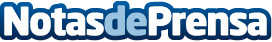 MicroVision anuncia una ampliación de capital de 150 millones de dólares en el mercadoEs una empresa pionera en tecnología de escaneado de rayos láser basada en MEMS que integra MEMS, láseres, óptica, hardware, entre otrosDatos de contacto:Jeff ChristensenDarrow Associates Investor Relations300 736 7426Nota de prensa publicada en: https://www.notasdeprensa.es/microvision-anuncia-una-ampliacion-de-capital_1 Categorias: Internacional Finanzas Bolsa Actualidad Empresarial http://www.notasdeprensa.es